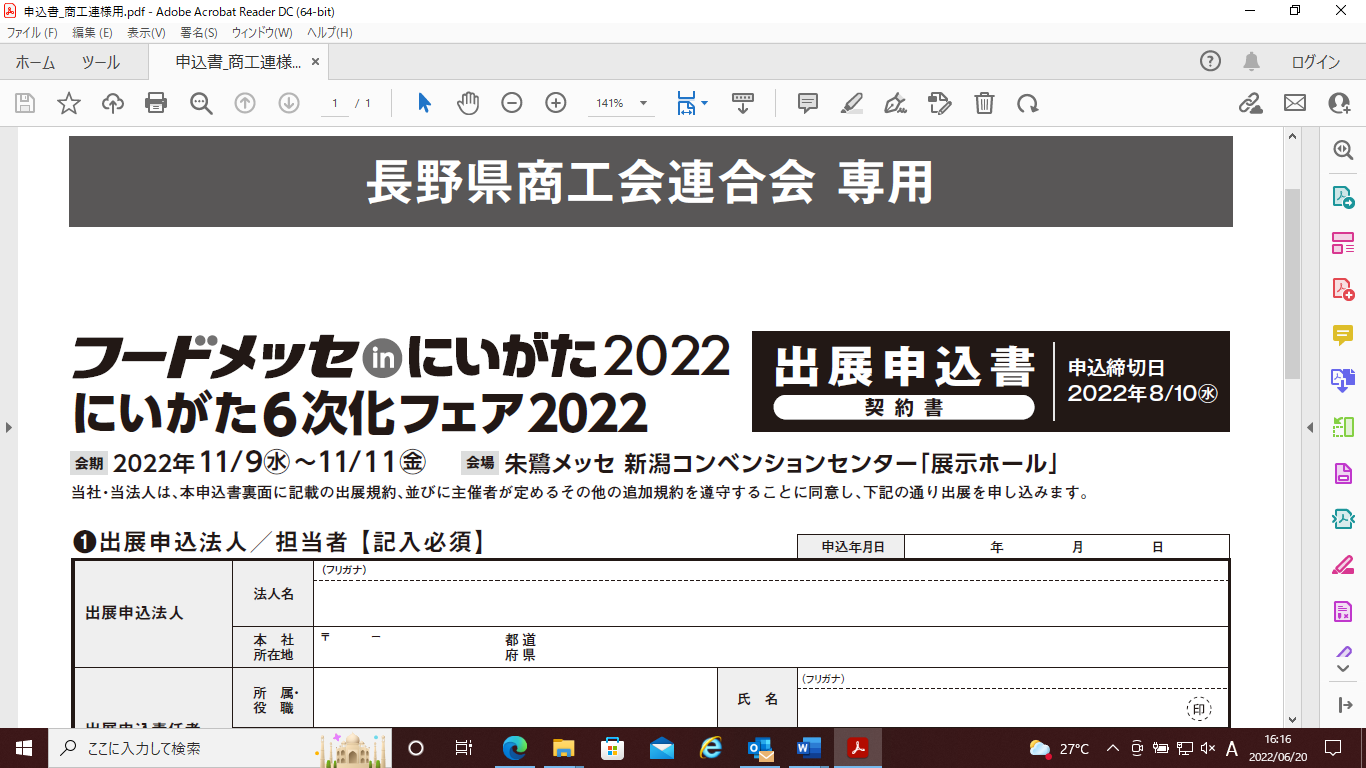 1　日　時　令和４年７月15日（金）　13：30～約1時間2　場　所　オンライン（Zoom）にて開催・Ｗｅｂ会議システムＺｏｏｍを使用しての説明会とします。入室に関する接続情報及び資料は、前日までに下記に記載いただきましたメールアドレス宛に改めてご連絡いたします。・Ｚｏｏｍを利用したことのない方や接続方法が分からない場合は、商工会の担当者にご相談ください。・当日の説明会は、開始時間の10分前までにログインしてください。３　内　容　（1）出展の概要（2）出展しての体験談（昨年W受賞された合同会社ゆずすけ様による講義）（3）質疑応答（主管のカシヨ株式会社様が同席しますので詳細な内容がお聞きできます）４　対象者　出展をご検討される事業者様および商工会担当職員５　提出先　長野県商工会連合会　経営支援課　担当　島田　　　E-mail　keiei@nagano-sci.or.jp　　　ＦＡＸ　026-226-4996申込者（事業者様用）※商工会で参加される方は、メールアドレスの記載は不要です。申込者（商工会用）事業者名氏　名メールアドレス所属商工会名商工会名氏　名メールアドレス